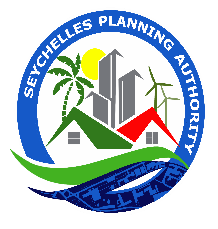 Office of the Chief Executive OfficerSeychelles Planning AuthorityThe Seychelles Planning Authority wishes to inform all licensed agents and contractors in the construction field, developers and the general public that, as of 3RD January 2024, the staff of the CEO Secretariat will attend to walk in clients, from 8.00am to noon only.The Secretariat will then be closed to walk-in clients in the afternoon, to allow the staff to process cases internally. This is with the aim to increase efficiency and provide swifter feedback to clients.The Seychelles Planning Authority wishes to thank all licensed agents and contractors, developers and the general public for their understanding, whilst we count on your usual cooperation.For any queries and clarification please contact one of our officers on the the following telephone numbers 4674576 or 4674538.The Management.Lotorite Plan Sesel I oule enform tou zan anrezistre dan domenn konstrisksyon, tou developer e tou manm piblik, ki  apartir le 3 Zanvye 2024, bann staff dan Sekretaryat Sef Egzekitiv, pour resevwar kliyan ki vin kot lofis, Selman ant 8.00er bomaten a midi.Sekretaryat pour fermen avek piblik ki vin kot lofis, dan apre midi, pour permet bann staff pour travay lo bann dosye. Sa i avek bi, ogmant lefikasite e reponn kliyan pli vit. Lotorite Plan Sesel I profite pour remersye tou azan anrezistre e kontrakter dan domenn konstriksyon, tou developer e manm piblik an zeneral pour zot konprenezon e sipor kontinyel.Pour okenn klarifikasyon, pa ezite pour kontakte enn nou zofisye lo sa bann limero swivan; 4674576 ou 4674538. Management Lotorite Plan.